幼小班中文字學習單No:           NAME:                               DATE: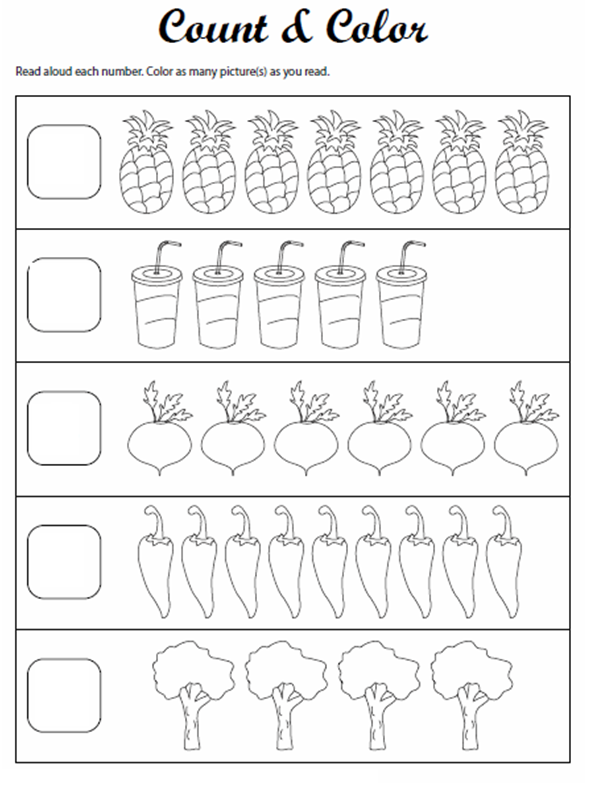 